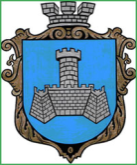 Українам. Хмільник  Вінницької областіР О З П О Р Я Д Ж Е Н Н Я МІСЬКОГО  ГОЛОВИ                                                                            від  23 жовтня  2021 р.                                                   №532–рПро проведення  позачерговогозасідання виконкому міської ради    Відповідно до п.п.2.2.3 пункту 2.2 розділу 2 Положення про виконавчий комітет Хмільницької міської ради 7 скликання, затвердженого  рішенням 46 сесії міської ради 7 скликання від 22.12.2017р. №1270, розглянувши службові записки начальника юридичного відділу міської ради Буликової Н.А. від 22.10.2021р., начальника відділу культури і туризму міської ради Цупринюк Ю.С. від 22.09.2021р., керуючись ст.42, ст.59 Закону України „Про місцеве самоврядування в Україні”:Провести  позачергове засідання виконкому  міської  ради  23.10.2021 року о 12.00 год., на яке винести наступні питання:2.Загальному відділу міської ради  (І.М.Белзі) довести це  розпорядження до членів виконкому міської ради та всіх зацікавлених суб’єктів.3.Контроль за виконанням цього розпорядження залишаю за собою.Міський голови                                        Микола ЮРЧИШИНС.МАТАШІ.БЕЛЗАН.БУЛИКОВА1Про  безоплатну передачу комунального майна з балансу КП «Хмільниккомунсервіс» на баланс КЗ «Бібліотека для дорослих»Про  безоплатну передачу комунального майна з балансу КП «Хмільниккомунсервіс» на баланс КЗ «Бібліотека для дорослих»Доповідає: Києнко Галина ГригорівнаНачальник відділу комунальної власності управління ЖКГ та КВ  міської ради      2Про  розгляд заяви гр.Москалюк Л.М.Про  розгляд заяви гр.Москалюк Л.М.Доповідає: Буликова Надія АнатоліївнаНачальник  юридичного відділу міської ради